Бланк заданий викторины для младших школьников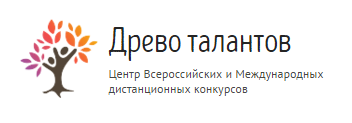 «Детские писатели»1. Распечатайте (размножьте) бланк с заданиями по количеству участников.2. Заполните анкетные данные.3. Прочитайте ребёнку текст задания.4. Отметьте правильные ответы.Анкетные данные:Фамилия, имя участника:Вопросы к викторине.Автор поучительной сказки «Путаница».А. Маршак С. Я.Б. Чуковский К. И. В. Носов Н. Н.Написал детективную историю «Живая шляпа».А. Пушкин А. С.Б. Носов Н. Н.В. Барто А. Л.Трогательная история «Чук и Гек» — его произведение.А. Гайдар А. П.Б. Барто А. Л.В. Чехов А. П.Братья, авторы сказки «Бременские музыканты».А. Браться ГромБ. Братья ГриммВ. Братья ГригГлавный герой поэтического произведения «Дядя Степа» был очень похож на самого автора.А. Михалков С. В.Б. Чуковский К. И.В. Маршак С. Я.Один из любимых героев этого писателя – Чебурашка.А. Горький М.Б. Чуковский К. И.В. 	Успенский Э. Н.«Кошкин дом», «Багаж» и другие произведения этого писателя любимы и детьми, и взрослыми.А. Маршак С. Я.Б. Пушкин А. С.В. Успенский Э. Н.Кто не знает ее Карлсона или Пеппи Длинный чулок?А. Шарль ПерроБ. Андерсон Г. Х.В. Астрид ЛиндгренО приключениях смелой Элли рассказал этот писатель.А. Волков А. М. Б. Заходер Б. В.В. Бианки В. В.  Этот писатель придумал историю о Чиполлино.А. Шарль ПерроБ. Дж. РодариВ. Андерсон Г. Х.Ответы: 1. Б, 2. Б, 3. А, 4. Б, 5. А, 6. Б, 7. А, 8. В, 9. А, 10. Б.Количество набранных баллов____________ (1 верный ответ = 1 балл, всего 10 баллов)Место ____________________Внимание! Баллы подсчитывает и определяет место педагог (воспитатель)-организатор!10-9 баллов - 1 место8-7 баллов - 2 место6-5 баллов - 3 местоменее 5 баллов - участникБланк с ответами на вопросы на сайт не отправляется.